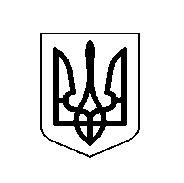 У К Р А Ї Н АХОТИНСЬКА МІСЬКА РАДАПро затвердження Статуту Комунальної установи «Інклюзивно-ресурсний Центр» Хотинської  міської ради у новій редакції
З метою забезпечення права осіб з особливими освітніми потребами на здобуття дошкільної та загальної середньої освіти,  шляхом проведення комплексної психолого-педагогічної оцінки розвитку особи та забезпечення їх системного кваліфікованого супроводу у Хотинській міській територіальній громаді,  відповідно до Постанови Кабінету Міністрів України від 12 липня 2017 року № 545 «Про затвердження Положення про інклюзивнно-ресурсний центр», керуючись Законом України «Про позашкільну освіту», статтею  57 Господарського кодексу України, ст.89 Цивільного кодексу України,  статтями 17, 26, 59 Закону України  «Про місцеве самоврядування в Україні»,  Хотинська міська радаВИРІШИЛА:1.Затвердити Статут Комунальної установи «Інклюзивно-ресурсний центр»  Хотинської міської ради в новій редакції (додається).2. Директору Комунальної установи «Інклюзивно-ресурсний центр»  Хотинської міської ради О.Пислар вжити заходів щодо державної реєстрації Статуту у порядку, встановленому чинним законодавством України.3. Рішення підлягає оприлюдненню на офіційному веб-порталі Хотинської міської ради.4. Контроль за виконанням цього рішення покласти на постійну комісію міської ради з питань культурного розвитку, освіти, фізкультури і спорту, зв’язку, охорони здоров’я (О.Горбова).Міський голова					            Андрій ДРАНЧУК13 сесія VIII скликанняРІШЕННЯ № «__» серпня 2021 р.				         		                                    м. Хотин